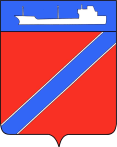                Совет Туапсинского городского поселения Туапсинского районаР Е Ш Е Н И Еот   14 декабря    2023 года                                                                № 15.7город ТуапсеО внесении изменений в решение  СоветаТуапсинского городского поселения Туапсинского района от06 декабря  2022 года  № 3.8«О бюджете  Туапсинского городского поселения Туапсинского района на 2023 год и на плановый период 2024и 2025 годов»В соответствии с Федеральным законом от 6 октября 2003 г. № 131-ФЗ «Об общих принципах организации местного самоуправления в Российской Федерации», на основании Устава Туапсинского городского поселения, Совет Туапсинского городского поселения Туапсинского района РЕШИЛ:1.Внести в решение Совета Туапсинского городского поселения Туапсинского района   от 06декабря 2022 года № 3.8«О бюджете Туапсинского городского поселения Туапсинского района  на 2023 год и на плановый период 2024 и 2025 годов»  следующие изменения:            1.1 Подпункты 1,2,4 пункта 1 решения изложить в новой редакции:«1) общий объем доходов в сумме  662988,300 тыс. рублей; 2) общий объем расходов в сумме  879707,7 тыс. рублей;           3)  дефицит местного бюджета в сумме 216719,400  тыс.рублей».1.2.В приложении №6 «Распределение бюджетных ассигнований бюджета  Туапсинского городского поселения по разделам и подразделам  классификации расходов бюджетов на 2023 год»:         по строке «Всего расходов» цифры 870896,500 заменить цифрами 879707,700;        по разделу 0100 «Общегосударственные вопросы» цифры 98347,800 заменить цифрами 102422,300;       по разделу 0111 «Резервные фонды» цифры 3673,100 заменить цифрами 7051,600;           по разделу 0113 «Другие общегосударственные вопросы» цифры 60594,700 заменить цифрами 60664,400;         по разделу 0300 «НАЦИОНАЛЬНАЯ БЕЗОПАСНОСТЬ И ПРАВООХРАНИТЕЛЬНАЯ ДЕЯТЕЛЬНОСТЬ» цифры 38 980,400 заменить цифрами 39 330,400;         по разделу 0310 «Защита населения и территории  от чрезвычайных ситуаций природного и техногенного характера, пожарная безопасность» цифры 33 026,800 заменить цифрами        33 376,800;        по разделу 0500 «Жилищно-коммунальное хозяйство» цифры 326394,200 заменить цифрами 330449,800;        по разделу 0502 «Коммунальное хозяйство» цифры 122476,900 заменить цифрами 126928,000;        по разделу 0503 «Благоустройство» цифры 106836,200 заменить цифрами 111440,700;      по разделу 0800 « КУЛЬТУРА, КИНЕМАТОГРАФИЯ» цифры  157 779,500 заменить цифрами 158 110,600;      по разделу 0801 «Культура» цифры 130 789,900 заменить цифрами 131 121,000;       1.3. В приложении 8«Распределение бюджетных ассигнований по целевым статьям (муниципальным программам Туапсинского городского поселения Туапсинского района и непрограммным направлениям деятельности), группам видов расходов  классификации  расходов бюджетов на 2023 год»:           - в строке «Всего расходов » цифры  870896,500 заменить цифрами 879707,700;            - в строке «Закупка товаров, работ и услуг для обеспечения государственных (муниципальных) нужд» цифры 1942,500 заменить цифрами 2031,300;               - в строке «Иные бюджетные ассигнования» цифры 232,200 заменить цифрами 143,400;          - в строках «Реализация мероприятий в области культуры», «Закупка товаров, работ и услуг для обеспечения государственных (муниципальных) нужд» цифры 4838,000 заменить цифрами 4998,100;         - в строках «Сохранение историко-культурного наследия», «Закупка товаров, работ и услуг для обеспечения государственных (муниципальных) нужд» цифры 800,000 заменить цифрами 639,900;       - в строке «Расходы на выплаты персоналу в целях обеспечения выполнения функций государственными (муниципальными) органами, казенными учреждениями, органами управления государственными внебюджетными фондами», цифры 23223,200 заменить цифрами 23217,200;     - в строке «Закупка товаров, работ и услуг для государственных (муниципальных) нужд» цифры 6096,500 заменить цифрами 6102,500;        - в строке «Расходы на выплаты персоналу в целях обеспечения выполнения функций государственными (муниципальными) органами, казенными учреждениями, органами управления государственными внебюджетными фондами» цифры 1782,900 заменить цифрами 1 794,800;      - в строке «Закупка товаров, работ и услуг для обеспечения государственных (муниципальных) нужд» цифры 10,000 заменить цифрами 0,000;      - в строке «Иные бюджетные ассигнования» цифры 2,000 заменить цифрами 0,100;      - в строке «Муниципальная программа "Развитие жилищно-коммунального хозяйства" цифры 219045,100 заменить цифрами 220811,100;  - в строке «Отдельные мероприятия  муниципальной программы» цифры 120174,000 заменить цифрами  121940,000;   - в строках «Осуществление мер по предупреждению банкротства и восстановлению платежеспособности», «Предоставление субсидий бюджетным, автономным учреждениям и иным некоммерческим организациям» цифры 11163,400 заменить цифрами 12929,400;          - в строке «Расходы на выплаты персоналу в целях обеспечения выполнения функций государственными (муниципальными) органами, казенными учреждениями, органами управления государственными внебюджетными фондами» цифры 3867,100 заменить цифрами 3855,000;       - в строке «Предоставление субсидий бюджетным, автономным учреждениям и иным некоммерческим организациям» цифры 159,900 заменить цифрами 172,000;  	    - в строке «Муниципальная программа "Обеспечение безопасности населения" цифры 38980,400 заменить цифрами 39330,400;              - в строке «Мероприятия по гражданской обороне, предупреждению и ликвидации чрезвычайных ситуаций, стихийных бедствий и их последствий в городе Туапсе» цифры 29767,000 заменить цифрами 30117,000;                  - в строке «Организация и осуществление мероприятий по гражданской обороне, предупреждению и ликвидации чрезвычайных ситуаций, стихийных бедствий и их последствий в городе Туапсе» цифры 15480,600 заменить цифрами 15830,600;                - в строке «Закупка товаров, работ и услуг для обеспечения государственных (муниципальных) нужд» цифры 1919,800 заменить цифрами 1912,300;             - в строке «Иные бюджетные ассигнования» цифры 23,100 заменить цифрами 30,600;             - в строках «Мероприятия по предупреждению и ликвидации чрезвычайных ситуаций, стихийных бедствий и их последствий, выполняемые в рамках специальных решений», «Закупка товаров, работ и услуг для обеспечения государственных (муниципальных) нужд» цифры 2 544,200 заменить цифрами      2 894,200;              - в строке «Муниципальная программа "Развитие гражданского общества и укрепление единства российской нации на территории города Туапсе" цифры   5 553,600 заменить цифрами 6249,600;           - в строках «Укрепление единства российской нации на территории города Туапсе», «Организация проведения городских мероприятий по празднованию государственных и международных праздников, памятных дат и исторических событий России, Кубани и города Туапсе, чествование предприятий, организаций и граждан города, внесших значимый вклад в развитие города Туапсе, Кубани и России», «Реализация мероприятий по укреплению единства российской нации на территории города Туапсе» цифры 3 435,000 заменить цифрами 4131,000;       - в строке «Закупка товаров, работ и услуг для обеспечения государственных (муниципальных) нужд» цифры 3 340,200 заменить цифрами 4036,200;         - в строке «Муниципальная программа "Развитие топливно-энергетического комплекса города Туапсе" цифры 109 963,100 заменить цифрами 109 414,200;           - в строках «Газификация города Туапсе», «Улучшение условий быта и производственной деятельности населения города Туапсе за счет более полного обеспечения его газом» цифры 102 858,600 заменить цифрами 102 309,700;        - в строках «Организация газоснабжения населения (поселения)», «Капитальные вложения в объекты недвижимого имущества государственной (муниципальной) собственности» цифры 96558,000 заменить цифрами               96 009,100;     - в строке «Муниципальная программа "Муниципальное управление города Туапсе" цифры 60 036,100 заменить цифрами 59 409,800;        - в строке «Закупка товаров, работ и услуг для обеспечения государственных (муниципальных) нужд» цифры 992,600 заменить цифрами 903,600;           - в строке «Иные бюджетные ассигнования» цифры 114,400 заменить цифрами 203,400;            - в строке «Управление муниципальным имуществом и земельными ресурсами» цифры 15 158,500 заменить цифрами 14 532,200;     - в строках «Обеспечение деятельности отдела имущественных и земельных отношений администрации Туапсинского городского поселения», «Расходы на обеспечение функций органов местного самоуправления» цифры 3991,600 заменить цифрами 3365,300;      - в строке « «Расходы на выплаты персоналу в целях обеспечения выполнения функций государственными (муниципальными) органами, казенными учреждениями, органами управления государственными внебюджетными фондами» цифры 3 981,600 заменить цифрами 3 355,300;           - в строке «Обеспечение деятельности исполнительно-распорядительного органа местного самоуправления» цифры 59920,600 заменить цифрами 67095,000;     - в строках «Администрация Туапсинского городского поселения Туапсинского района», «Расходы на обеспечение функций муниципальных органов» цифры 30 357,300 заменить цифрами 30 983,600;      - в строке «Расходы на выплаты персоналу в целях обеспечения выполнения функций государственными (муниципальными) органами, казенными учреждениями, органами управления государственными внебюджетными фондами» цифры 29 138,600 заменить цифрами 29 764,900;     - в строке «Финансовое обеспечение непредвиденных расходов» цифры 29138,600 заменить цифрами 29764,900 ;     - в строках «Финансовое обеспечение непредвиденных расходов» цифры 29 550,900 заменить цифрами 36 099,000;     - в строках «Резервный фонд администрации Туапсинского городского поселения Туапсинского района», «Иные бюджетные ассигнования» цифры 3673,100 заменить цифрами 10221,200         - после строки «Резервный фонд администрации Туапсинского городского поселения Туапсинского района5230010490»дополнить строками следующего содержания:«Закупка товаров, работ и услуг для обеспечения государственных (муниципальных) нужд                              5230010490200              2838,500»;«Предоставление субсидий бюджетным, автономным учреждениям и иным некоммерческим организациям                              5230010490600                331,300».    - в строке «Иные бюджетные ассигнования» цифры 3673,100 заменить цифрами 7051,600        1.4. В приложении 10 «Ведомственная структура расходов бюджета Туапсинского городского поселения на 2023 »:       - в строке «Всего расходов» цифры  870896,500  заменить цифрами 879707,700;   - в строке «Администрация Туапсинского городского поселения Туапсинского района» цифры 696461,000 заменить цифрами 705567,400;   - в строке «ОБЩЕГОСУДАРСТВЕННЫЕ ВОПРОСЫ» цифры 91 658,700 заменить цифрами 96 359,500»;   - в строках «Функционирование Правительства Российской Федерации, высших исполнительных органов государственной власти субъектов Российской Федерации, местных администраций», «Обеспечение деятельности исполнительно-распорядительного органа местного самоуправления», «Администрация Туапсинского городского поселения Туапсинского район» цифры 30 369,700 заменить цифрами 30 996,000;   - в строке «Расходы на обеспечение функций органов местного самоуправления» цифры 30357,300 заменить цифрами 30983,600;  - в строке «Расходы на выплаты персоналу в целях обеспечения выполнения функций государственными (муниципальными) органами, казенными учреждениями, органами управления государственными внебюджетными фондами» цифры 29 138,600 заменить цифрами 29 764,900;     - в строках «Финансовое обеспечение непредвиденных расходов», «Резервный фонд администрации Туапсинского городского поселения Туапсинского района», «Иные бюджетные ассигнования» цифры 3673,100 заменить цифрами 7651,600;     - в строке «Другие общегосударственные вопросы» цифры 55 403,100 заменить цифрами   55 499,100;    - в строке «Муниципальная программа «Развитие гражданского общества и укрепление единства российской нации на территории города Туапсе» цифры 5553,600 заменить цифрами 5649,600;    - в строках «Укрепление единства российской нации на территории города Туапсе», «Организация проведения городских мероприятий по празднованию государственных и международных праздников, памятных дат и исторических событий России, Кубани и города Туапсе, чествование предприятий, организаций и граждан города, внесших значимый вклад в развитие города Туапсе, Кубани и России», «Реализация мероприятий по укреплению единства российской нации на территории города Туапсе»  цифры    3 435,000 заменить цифрами 3 531,000;  - в строке «Закупка товаров, работ и услуг для обеспечения государственных (муниципальных) нужд» цифры 3 340,200 заменить цифрами 3 436,200;   - в строке «Закупка товаров, работ и услуг для обеспечения государственных (муниципальных) нужд» цифры 992,600 заменить цифрами 903,600;  - в строке «Иные бюджетные ассигнования» цифры 114,400 заменить цифрами 203,400; - в строке «НАЦИОНАЛЬНАЯ БЕЗОПАСНОСТЬ И ПРАВООХРАНИТЕЛЬНАЯ ДЕЯТЕЛЬНОСТЬ» цифры 38 980,400 заменить цифрами 39 330,400;  - в строках «Защита населения и территории от чрезвычайных ситуаций природного и техногенного характера, пожарная безопасность», «Муниципальная программа «Обеспечение безопасности населения» цифры 33026,800 заменить цифрами 33 376,800; - в строке « Мероприятия по гражданской обороне, предупреждению и ликвидации чрезвычайных ситуаций, стихийных бедствий и их последствий в городе Туапсе» цифры 29 570,000 заменить цифрами 29 920,000; - в строке «Организация и осуществление мероприятий по гражданской обороне, предупреждению и ликвидации чрезвычайных ситуаций, стихийных бедствий и их последствий в городе Туапсе» цифры 15 283,600 заменить цифрами 15 633,600; - в строках «Мероприятия по предупреждению и ликвидации чрезвычайных ситуаций, стихийных бедствий и их последствий, выполняемые в рамках специальных решений», «Закупка товаров, работ и услуг для обеспечения государственных (муниципальных) нужд» ЦИФРЫ 2 544,200  заменить цифрами  2 894,200;          - в строке «Расходы на выплаты персоналу в целях обеспечения выполнения функций государственными (муниципальными) органами, казенными учреждениями, органами управления государственными внебюджетными фондами» цифры 3 867,100 заменить цифрами 3 855,000;            - в строке «Закупка товаров, работ и услуг для обеспечения государственных (муниципальных) нужд» цифры 159,900 заменить цифрами 172,000;              - в строке «Жилищно-коммунальное хозяйство» цифры 326394,200  заменить цифрами 330449,800;          - в строке «Коммунальное хозяйство» цифры 127476,900 заменить цифрами               126928,000;          - в строке «Муниципальная программа «Развитие топливно-энергетического комплекса города Туапсе» цифры 109 963,100 заменить цифрами 109 414,200;         - в строках «Газификация города Туапсе», «Улучшение условий быта и производственной деятельности населения города Туапсе за счет более полного обеспечения его  газом» цифры 102 858,600 заменить цифрами 102 309,700;          - в строках «Организация газоснабжения населения (поселений)», «Капитальные вложения в объекты государственной (муниципальной) собственности» цифры 96 558,000 заменить цифрами 96 009,100;      - в строке «Благоустройство » цифры 106836,200 заменить цифрами 111440,700;      - в строке «Муниципальная программа «Развитие жилищно-коммунального хозяйства» цифры 87631,900 заменить цифрами 89397,900;     - в строках «Отдельные мероприятия программы», «Финансовая поддержка муниципальных унитарных предприятий Туапсинского городского поселения, оказывающих услуги в сфере ЖКХ и благоустройства», «Осуществление мер по предупреждению банкротства и восстановлению платежеспособности», «Иные бюджетные ассигнования» цифры 11 163,400 заменить цифрами 12929,400;         - после строки «Закупка товаров, работ и услуг для обеспечения государственных (муниципальных) нужд99205031400124240200»дополнить строками следующего содержания:«Финансовое обеспечение непредвиденных расходов        99205035230000000    2838,500;«Резервный фонд администрации Туапсинского городского поселения Туапсинского района                         99205030100000          2838,500;«Закупка товаров, работ и услуг для обеспечения государственных (муниципальных) нужд                       99205035230010490200     2838,500;   - в строке «Закупка товаров, работ и услуг для обеспечения государственных (муниципальных) нужд» цифры 1942,500 заменить цифрами 2031,300;  - в строке «Иные бюджетные ассигнования» цифры 232,200 заменить цифрами 143,400;   - в строках «Отдел культуры администрации Туапсинского городского поселения Туапсинского района», «   КУЛЬТУРА, КИНЕМАТОГРАФИЯ»  цифры 157 779,500 заменить цифрами 158 110,600;   - в строке «Культура» цифры 130 789,800 заменить цифрами 131 120,900;   - в строках «Реализация мероприятий в области культуры», «Закупка товаров, работ и услуг для обеспечения государственных (муниципальных) нужд»  цифры 4 838,000 заменить цифрами 4 998,100;- в строках «Сохранение историко-культурного наследия», «Закупка товаров, работ и услуг для обеспечения государственных (муниципальных) нужд» цифры 800,000 заменить цифрами 639,900;         - после строки «Закупка товаров, работ и услуг для обеспечения государственных (муниципальных) нужд 99308011300122640200» дополнить строками следующего содержания:«Финансовое обеспечение непредвиденных расходов                   9930801 5230000000                                                  331,100;«Резервный фонд администрации Туапсинского городского поселения Туапсинского района                           99308015230010490                                                  331,100;«Предоставление субсидий бюджетным, автономным учреждениям и иным некоммерческим организациям        9930801 5230010490600                                             331,100;     - в строке «Расходы на выплаты персоналу в целях обеспечения выполнения функций государственными (муниципальными) органами, казенными учреждениями, органами управления государственными внебюджетными фондами» цифры 4227,700 заменить цифрами 4221,700;    - в строке «Закупка товаров, работ и услуг для обеспечения государственных (муниципальных) нужд» цифры 762,000 заменить цифрами 768,000;      - в строке «Расходы на выплаты персоналу в целях обеспечения выполнения функций государственными (муниципальными) органами, казенными учреждениями, органами управления государственными внебюджетными фондами» цифры 1 782,900 заменить цифрами 1 794,800;  - в строке «Закупка товаров, работ и услуг для обеспечения государственных (муниципальных) нужд» цифры 10,000 заменить цифрами 0,000; - в строке «Иные бюджетные ассигнования» цифры 2,000 заменить цифрами 0,100; - в строке «Отдел имущественных и земельных отношений администрации Туапсинского городского поселения Туапсинского района» цифры 15 158,500 заменить цифрами 14532,200; - в строках «ОБЩЕГОСУДАРСТВЕННЫЕ ВОПРОСЫ», «Другие общегосударственные вопросы», «Муниципальная программа «Муниципальное управление города Туапсе», «Управление муниципальным имуществом и земельными ресурсами» цифры 5191,600 заменить цифрами 4565,300;  - в строках «Обеспечение деятельности отдела имущественных и земельных отношений администрации Туапсинского городского поселения», «Расходы на обеспечение функций органов местного самоуправления» цифры 3991,600 заменить цифрами 3 365,300;   - в строке «Расходы на выплаты персоналу в целях обеспечения выполнения функций государственными (муниципальными) органами, казенными учреждениями, органами управления государственными внебюджетными фондами» цифры 3981,600 заменить цифрами 3 355,300;        1.5.    Подпункт 1  пункта 12 решения изложить в следующей редакции:      «12. Утвердить в составе ведомственной структуры расходов  бюджета Туапсинского городского поселения Туапсинского района  на 2023 год:резервный фонд администрации Туапсинского городского поселения в сумме    11982,100 тыс. руб.».          1.6. Приложение № 1 «Объем поступлений доходов в   бюджет  Туапсинского городского поселения  по кодам видов (подвидов) доходов на 2023 год» изложить в новой редакции, согласно приложению № 1 к настоящему решению.         1.7. Приложение  № 3 « Безвозмездные поступления из  других бюджетов бюджетной системы Российской Федерации в 2023  году» изложить в новой редакции, согласно приложению № 2 к настоящему решению.        1.8. Приложение № 12 «Источники внутреннего финансирования дефицита бюджета Туапсинского городского поселения, перечень статей источников финансирования дефицитов бюджетов на 2023 год»  изложить в новой редакции, согласно приложению № 3 к настоящему решению.        2. Опубликовать настоящее решение в средствах массовой информации и разместить на официальном сайте Совета Туапсинского городского поселения в информационно-телекоммуникационной сети « Интернет».       3.  Настоящее решение вступает в силу со дня его опубликования.Председатель Совета Туапсинского городского поселенияТуапсинского района            	В.В.Стародубцев       		                                                                                               Исполняющий обязанности главы ТуапсинскогогородскогопоселенияТуапсинского района 	                                                                                   А.В.Береснев